17th Asia-Pacific Training Workshop on EIU (APTW)EIU, Fostering Global Citizenship20-28 July 2017 ㅣ Seoul & Inje, Republic of KoreaAPPLICATION FORMThe Asia-Pacific Centre of Education for International Understanding (APCEIU) has been organizing capacity-building training workshops on Education for International Understanding (EIU) for educators to promote a Culture of Peace through education. Designed as a “Training of Trainers (TOT)”, the APTW aims to enhance participants’ knowledge, skills, and commitment to EIU and Global Citizenship Education (GCED) and enable them to design and implement EIU/GCED training activities in their local and national contexts. This year, the APTW will include educational professionals from 9 countries that are participating in UNESCO Bangkok’s Preparing Teachers for GCED project.• Date: 20-28 July 2017 (9 days)• Venue: Seoul and Inje, Gangwon Province, Republic of Korea• Eligible candidates must fulfill the following requirements: 1) Be teacher educators/trainers with a minimum 5-year career experience or in a position to impact on teacher education policies and curriculum development if not directly involved in teacher education2) Have commitment to implement EIU/GCED training workshops within 6 months after the participation of the workshop and other activities to promote EIU/GCED3) Be proficient in spoken and written English• Application Deadline: 26 May 2017 Watch the video of the 16th APTW (2016): https://www.youtube.com/watch?v=u_t1vun67KsI. BASIC INFORMATION II. CONTACT INFORMATIONIII. STATEMENT OF PURPOSEPlease answer the following questions as precisely as possible. Please bear in mind that all participants will be selected essentially based on the information stated here.1) Why would you like to participate in this workshop? Tell us what motivates you and the reasons to apply for this workshop (maximum 300 words). 2) How will your participation contribute to the promotion of education for a Culture of Peace in your institution/community/country? (maximum 200 words)   3) One of the requirements for eligibility is being a teacher trainer/educator with a minimum of a 5-year career experience OR being in a position to influence curriculum development and teacher education policies if not directly involved in training educators. Regarding to this, please describe your experience as a teacher trainer/educator OR professional in relevant areas in the field of teacher education. (Maximum 500 words)4) The workshop participants are required to implement EIU/GCED training workshops in their local areas within 6 months after the participation of this workshop. In relation to this, please describe your concrete plan for this. Be as specific as possible. (Maximum 500 words)IV. Sponsorship for AirfareParticipants are expected to cover their own airfares to participate in the workshop. However, for applicants who are unable to fully cover international travel costs by themselves, the organizers may provide (partial or full) airfare sponsorship.  Please note that since the organizers have limited funds to support the travel expenses of participants, they can only provide airfare sponsorship to only limited number of participants. Therefore, applicants who can cover their own airfare may be given priority during the selection process.Please tick one of the boxes below.V. CHECKLISTThank you for completing the application form. Please note that in order to complete the application process, the following documents also need to be sent to jpnatcom@mext.go.jp by 26 May 2017:1) A cover letter signed by your nominating organization.2) A brief CV.Date:                           Signature:                         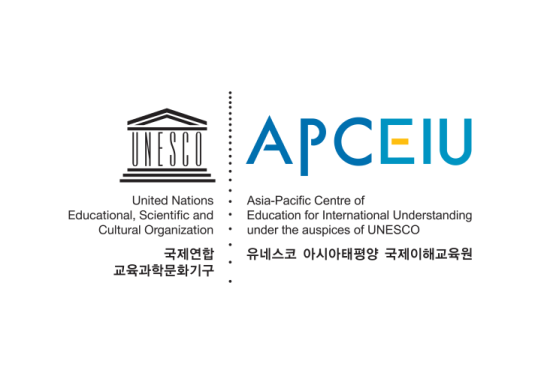 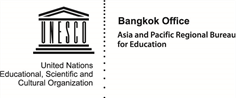 Tel: 82-2-774-3933Fax: 82-2-774-3958E-mail: training@unescoapceiu.org www.unescoapceiu.orgFull Nameof applicantFirst Name __________________  Family Name______________________First Name __________________  Family Name______________________First Name __________________  Family Name______________________Date of BirthGender[  ]Female [  ]MaleNationalityAffiliation/ OrganizationName of Organization: Name of Organization: Name of Organization: Affiliation/ OrganizationPosition:Position:Position:Affiliation/ OrganizationPlease describe your current position and job responsibilities:Please describe your current position and job responsibilities:Please describe your current position and job responsibilities:English ProficiencyNote: As the workshop sessions will be delivered in English, participants are required to have good command of spoken and written English.Please check (V) one of the following.[  ] Basic[  ] Intermediate[  ] Fluent [  ]NativeNote: As the workshop sessions will be delivered in English, participants are required to have good command of spoken and written English.Please check (V) one of the following.[  ] Basic[  ] Intermediate[  ] Fluent [  ]NativeNote: As the workshop sessions will be delivered in English, participants are required to have good command of spoken and written English.Please check (V) one of the following.[  ] Basic[  ] Intermediate[  ] Fluent [  ]NativeAPCEIU’s Workshop ExperienceHave you participated in APCEIU's training workshops in the past?[  ] Yes.[  ] No.Have you participated in APCEIU's training workshops in the past?[  ] Yes.[  ] No.Have you participated in APCEIU's training workshops in the past?[  ] Yes.[  ] No.APCEIU’s Workshop ExperienceIf yes, please give us more details about the workshop.(Year, Title of the workshop):If yes, please give us more details about the workshop.(Year, Title of the workshop):If yes, please give us more details about the workshop.(Year, Title of the workshop):E-mail AddressPhone Number (Office)Phone Number(Home)Mobile PhoneMailing Address (Office)Mailing Address (Home)[  ] I will cover my airfare to participate in the workshop.[  ] I can cover 50% of my airfare.[  ] Without a full airfare sponsorship, I cannot participate in the workshop.